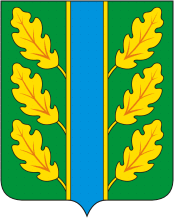 Периодическое печатное средство массовой информации«Вестник Дубровского района»Распространяется бесплатно.Подлежит распространению на территории Дубровского района.Порядковый номер выпуска:  № 4Дата выхода выпуска в свет: 23.03.2023 годаТираж:  22 экземплярар.п.ДубровкаСоучредителями периодического печатного средства массовой информации «Вестник Дубровского района» являются: Дубровский районный Совет народных депутатов и администрация Дубровского района.Редакцией периодического печатного средства массовой информации «Вестник Дубровского района» является администрация Дубровского района, которая также является его издателем и распространителем.        Адрес редакции, издателя, типографии: 242750, Брянская область, поселок Дубровка, ул. Победы, д 18.        Периодическое печатное средство массовой информации «Вестник Дубровского района является официальным периодическим печатным средством массовой информации, предназначенным для опубликования муниципальных правовых актов органов местного самоуправления Дубровского района, обсуждения проектов муниципальных правовых актов, доведения до сведения жителей Дубровского района иной официальной информации.        Главный редактор: Селюминова Н.В.Содержание:Раздел 1. «Правовые акты».1.1. Устав муниципального образования «Дубровский район». 1.2. Правовые акты, принимаемые на местном референдуме.1.3. Решения Дубровского районного Совета народных депутатов.1.4. Решения Дубровского поселкового Совета  народных депутатов1.5. Постановления и распоряжения администрации Дубровского района.1.6. Приказы Председателя контрольно- счетной палаты Дубровского района.Раздел 2. «Официальная информация».2.1. Отчеты о деятельности контрольно- счетной палаты Дубровского района.2.2.  Объявления о проведении публичных слушаний.2.3.  Муниципальные правовые акты, подлежащие обсуждению на публичных слушаниях.2.4. Иная официальная информацияРаздел 1. «Правовые акты».1.1. Устав муниципального образования «Дубровский район» – информация отсутствует.1.2. Правовые акты, принимаемые на местном референдуме – информация отсутствует.1.3. Решения Дубровского районного Совета народных депутатов – информация отсутствует.              1.4. Решения Дубровского поселкового Совета  народных депутатов  – информация отсутствует.	                                       1.5. Постановления и распоряжения администрации Дубровского  района – информация отсутствует.      1.6. Приказы Председателя контрольно - счетной палаты Дубровского района - информация отсутствует.Раздел 2. «Официальная информация».2.1. Отчеты о деятельности контрольно - счетной палаты Дубровского района - информация отсутствует.2.2.  Объявления о проведении публичных слушаний - информация отсутствует.2.3.  Муниципальные правовые акты, подлежащие обсуждению на публичных слушаниях информация отсутствует.  2.4. Иная официальная информация            2.4.1. ИТОГОВЫЙ ДОКУМЕНТ ПУБЛИЧНЫХ СЛУШАНИЙПубличные слушания назначены Решением Дубровского поселкового Совета народных депутатов от "28" февраля 2023 г. N 247 Перечень вопросов, выносимых на публичные слушания:Рассмотрение решения Дубровского поселкового Совета народных депутатов «О проекте изменений в Устав Дубровского городского поселения Дубровского муниципального района Брянской области» (решение № 246 от 28.02.2023 года) __Дата и место проведения: 20 марта 2023 года начало в 10.00 час. место проведения: р.п.Дубровка, ул.Победы, 18, зал заседаний администрации Дубровского района. Председатель Оргкомитета,Глава Дубровского городского поселения                           П.В.ПарлюкВыпуск  № 4  периодического печатного средства массовой информации «Вестник Дубровского района»  подписан к печати.          Главный редактор                         Н.В. Селюминова N 
п/пВопросы,   
выносимые на 
публичные  
слушанияКраткое  содержание внесенного 
предложенияКем внесено
предложе-ниеРешение,  принятое  
участниками публичных 
слушаний  
Приме-чание1.Рассмотрение решения Дубровского поселкового Совета народных депутатов «О проекте изменений в Устав Дубровского городского поселения Дубровского муниципального района Брянской области» (решение № 246 от 28.02.2023 года)1.Часть 2 статьи 7.1. проекта изменений в Устав Дубровского городского поселения Дубровского муниципального района Брянской области изложить в следующей редакции:«2. Организация и осуществление видов муниципального контроля регулируются Федеральным законом от 31 июля 2020 года N 248-ФЗ "О государственном контроле (надзоре) и муниципальном контроле в Российской Федерации. Муниципальный контроль подлежит осуществлению при наличии в границах муниципального образования объектов соответствующего вида контроля.».2. Пункт 8.2. статьи 25 проекта изменений в Устав Дубровского городского поселения Дубровского муниципального района Брянской области – исключить.3. Статью 26 проекта изменений в Устав Дубровского городского поселения Дубровского муниципального района Брянской области дополнить пунктом 3. следующего содержания:«3. Полномочия депутата Дубровского поселкового совета народных депутатов прекращаются досрочно решением Дубровского поселкового Совета народных депутатов в случае отсутствия депутата без уважительных причин на всех заседаниях Дубровского поселкового Совета народных депутатов в течение шести месяцев подряд.».Админист-рация Дубровс-кого района        Внести в проект изменений в Устав Дубровского городского поселения Дубровского муниципального района Брянской области вышеизложенное изменение.        Вынести проект изменений в Устав Дубровского городского поселения Дубровского муниципального района Брянской области с учетом вышеизложенного изменения на рассмотрение очередного заседания  Дубровского поселкового Совета народных депутатов в марте 2023 года.